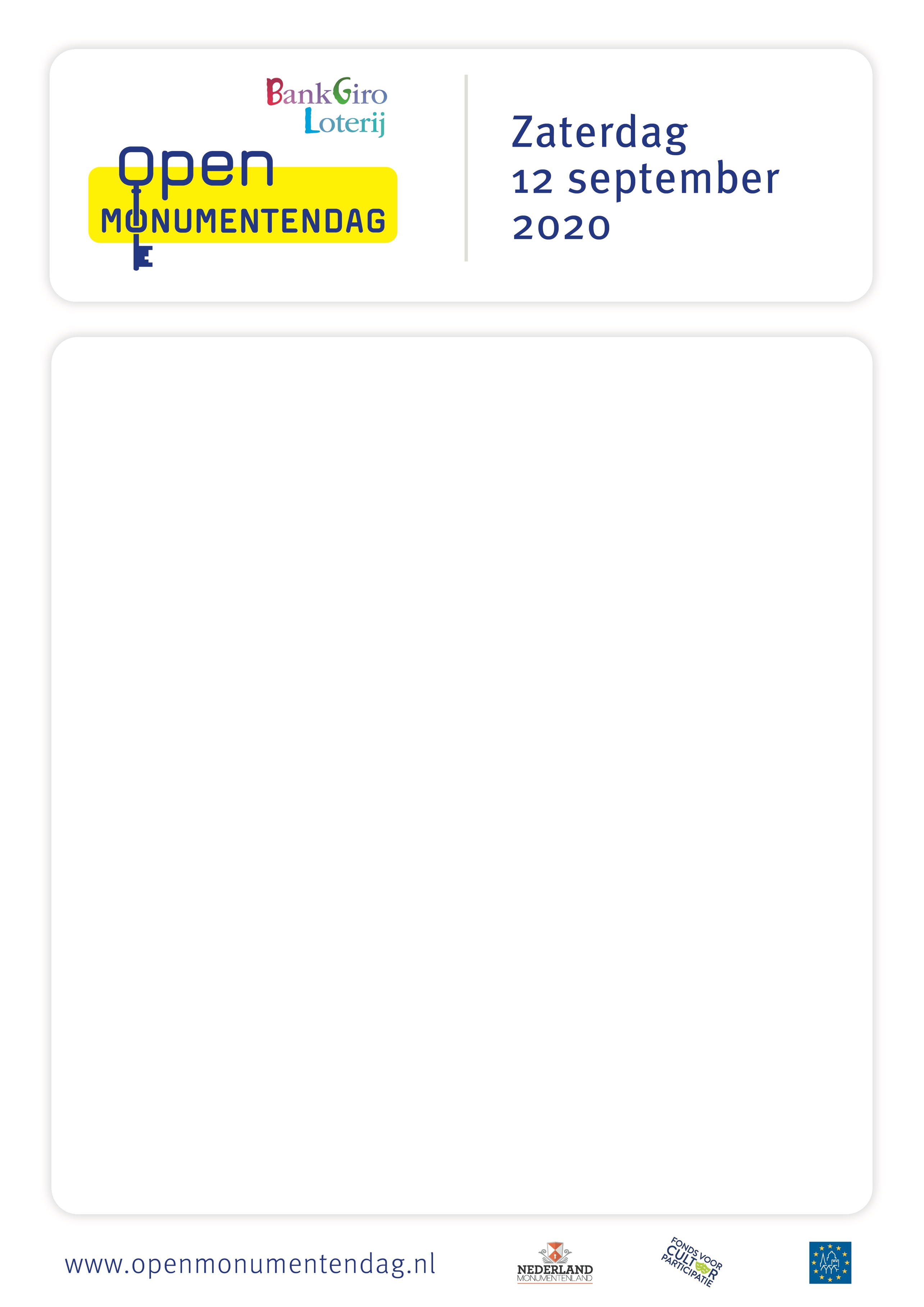 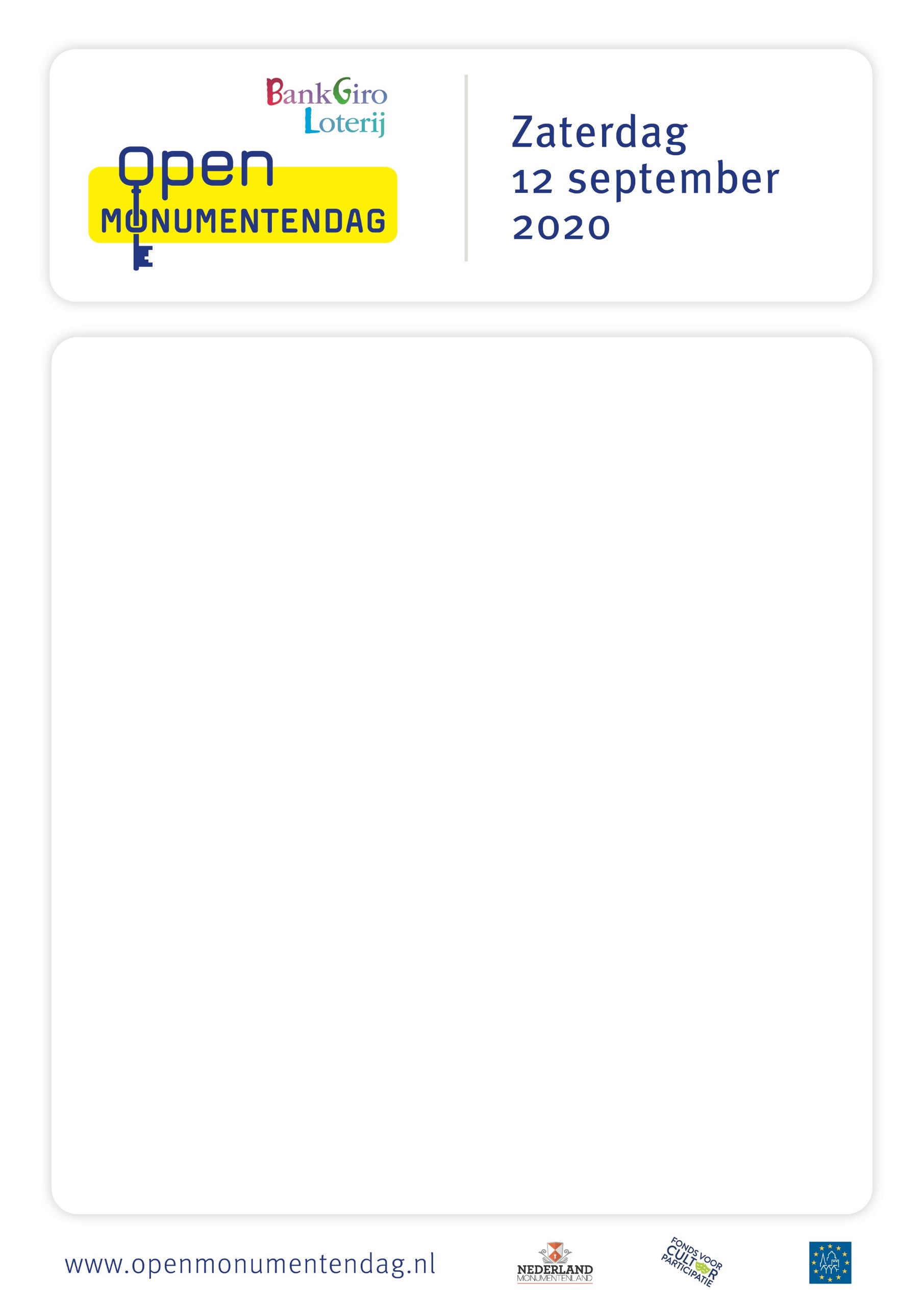 Zaterdag 12 september  10.00-16.00 uurGrote- of St. Michaëlskerk MiddelharnisRing 15ProgrammaI.v.m. de coronacrisis zijn er geen speciale activiteiten. De ingang is via de toren. In de kerk kunt u eerst uw handen ontsmetten. Vervolgens moet u de pijlen volgen en uiteindelijk de kerk verlaten via de zij-uitgang  naar het Oude Raadhuis.In de kerk zijn gastheren/gastvrouwen aanwezig om u rond te leiden.Orgel- en pianobespelingen om 11.30-12.00, 13.00-13.30 en 14.30-15.00, 15.30-16.00 uur, door o.a Paul Kieviet, Cees Villerius en André v.d. Beek.Beklimming van de toren is dit jaar door alle maatregelen en beperkingen niet mogelijk. 